БДОУ МО Динской р-н Д/с № 40 Папка-передвижкаКак научить ребёнка правилам дорожного движения?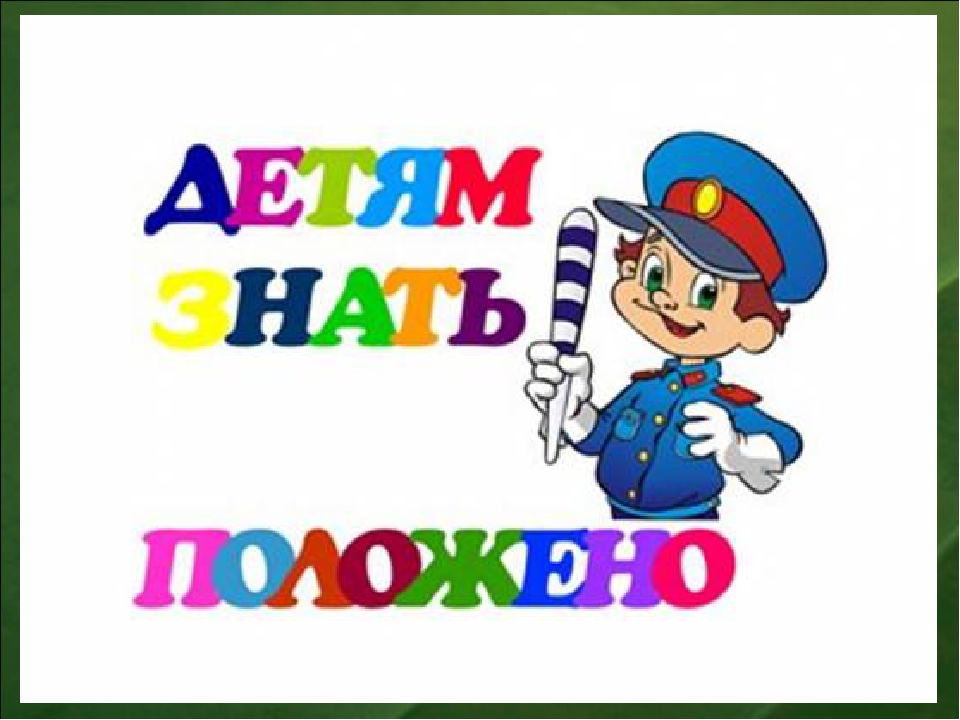 Составитель:                                                                              Воспитатель Машкарина Е.А.2018Уважаемая Татьяна Ивановна и Александр Алексеевич!       В век автомобилей и высоких скоростей детям необходимы знания правил дорожного движения, поведения пешеходов на улицах. Очень важно также  воспитать у них дисциплинированность, осторожность, а когда необходимо и находчивость. Совершенно очевидно: чем раньше дети получают сведения о том, как должен вести себя пешеход на улице, тем меньше станет несчастных случаев. 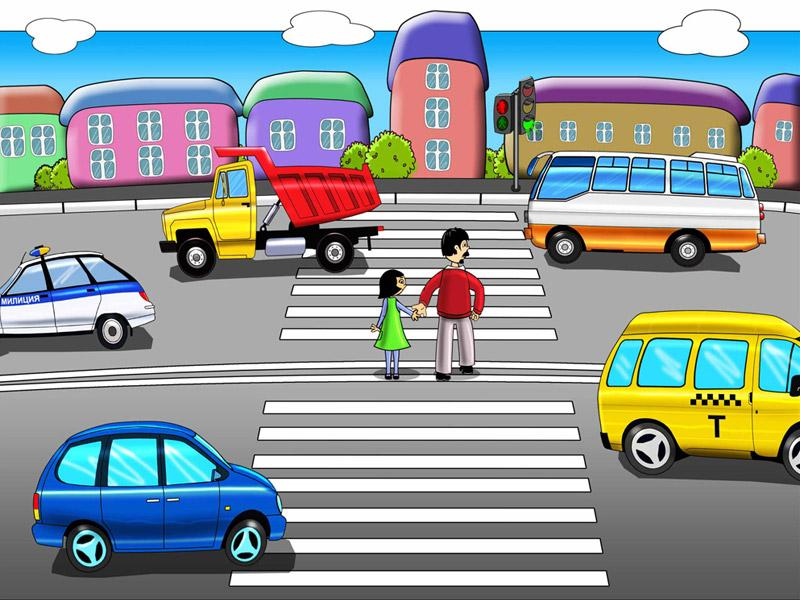        Подготовленный нами материал поможет Вам в ознакомлении детей с правилами дорожного движения!Лист регистрацииПамятка для родителей«Родители должны знать, что»Уважаемые родители!Задача каждого родителя - изучать азбуку движения пешехода на дороге со своим ребенком и быть примером для него, самим соблюдая правила дорожного движения.Родители должны знать, что:• Чаще всего травмы случаются по вине взрослых. Очень часто родители сами нарушают правила дорожного движения.• Статистика сообщает, что каждый 16-й пострадавший на улице ребенок вырвался из рук сопровождавших его взрослых. При переходе дороги с ребенком следует крепко держать его.• Обучение детей правилам дорожного движения не должно сводиться к призывам соблюдать их. В силу конкретности и образности детского мышления обучение должно быть наглядным и проходить в естественной обстановке. Следует использовать любой подходящий момент, чтобы доходчиво и ненавязчиво обучать ребенка правилам поведения на улице, в транспорте и т. д.• Ребенок-дошкольник не должен гулять без родителей, если через двор проезжает транспорт.• Родители обязаны доводить детей до детского сада и передавать их воспитателям.• На улице взрослые не должны оставаться безучастными к поведению детей, вышедших гулять без сопровождения взрослых, старших.Консультация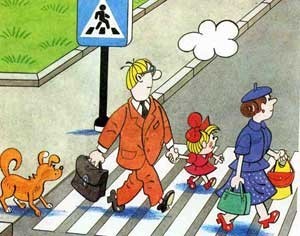 «Ребёнок и дорога»Дошкольник не понимает опасности, которая подстерегает его на улице. Поэтому ребенок не должен самостоятельно ходить по улицам и переходить дороги. У ребенка другие особенности слуха и зрения. Ему сложно определить, с какой стороны исходит звук. Услышав сигнал автомобиля, он может сделать роковой шаг навстречу опасности.Ребенок не умеет эффективно использовать периферическое зрение и полностью «выключает» его, когда перебегает дорогу, фокусируясь на каком-либо предмете. Он считает, что если он видит автомобиль, то водитель тоже его видит и остановится. Ребенок не может определить, близко или далеко находится автомобиль, быстро он едет или медленно.Научите ребенка правильно переходить проезжую часть: остановитесь или замедлите движение, осмотрите проезжую часть; привлеките ребенка к наблюдению за обстановкой на дороге; подчеркивайте свои движения: поворот головы для осмотра улицы, остановку для осмотра дороги, остановку для пропуска автомобилей;            учите ребенка различать приближающиеся транспортные средства; не стойте с ребенком на краю тротуара, так как при проезде транспортное средство может зацепить, сбить, наехать задними колесами; обратите внимание ребенка на транспортное средство, готовящееся к повороту, расскажите о сигналах указателей поворота у автомобиля и жестах мотоциклиста и велосипедиста; неоднократно показывайте ребенку, как транспортное средство останавливается у перехода, как оно движется по инерции.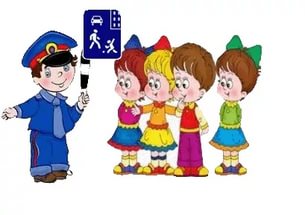 Советы родителям«Правила безопасности ребёнка в общественном транспорте»При посадке и высадке из общественного транспорта (автобуса, троллейбуса, трамвая и такси):• выходите впереди ребенка, так как малыш может упасть, а ребенок постарше может выбежать из-за стоящего транспорта на проезжую часть;• подходите для посадки к двери транспортного средства только после полной его остановки: ребенок, как и взрослый, может оступиться и попасть под колеса; не садитесь в общественный транспорт (троллейбус, автобус) в последний момент при его отправлении (вас может прижать дверьми); особую опасность представляет передняя дверь, так как можно попасть под колеса транспортного средства;• научите ребенка быть внимательным в зоне остановки - особо опасном месте для него: стоящий автобус сокращает обзор дороги в этой зоне, пешеходы здесь часто спешат и могут случайно вытолкнуть ребенка на проезжую часть и т. п.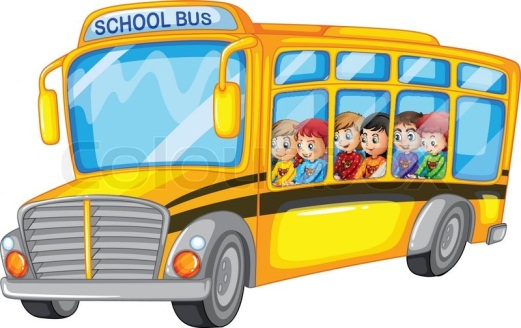 При ожидании общественного транспорта:• стойте вместе с детьми только на посадочных площадках, а при их отсутствии - на тротуаре или обочине.При движении автомобиля:• приучайте детей сидеть в автомобиле только на заднем сиденье; не разрешайте сидеть рядом с водителем, если переднее сиденье не оборудовано специальным детским креслом; объясните им, что при резкой остановке или столкновении сила инерции «бросает» сидящего вперед и он ударяется о стекло передней панели; этого достаточно, чтобы пассажир погиб или был сильно ранен;При проезде в общественном транспорте:• приучите ребенка крепко держаться за поручни, чтобы при торможении он не получил травму от удара;• объясните ребенку, что входить в любой вид транспорта и выходить из него можно только при полной его остановке.Материалы для работы с детьмиИгры для закрепления знаний правил дорожного движения.Игры для детей ПДД - это не только веселое время провождение, но и замечательная возможность закрепить знание всех правил дорожного движения.Игра «Воробушки и кот»Цель. Закрепить знания о сигналах светофора.Дети изображают воробушков. Один – «кот», он сидит на стуле. «Кот» поочередно называет цвета светофора. На зеленый – «воробушки» разлетаются по деревьям (разбегаются в разные стороны), на желтый – прыгают на месте, на красный – замирают на месте. Невнимательные, не подчинившиеся сигналам светофора, становятся добычей кота – выбывают из игры.Игра «Самый быстрый»Цель. Закрепить знания о сигналах светофора.Каждый чертит себе кружок (зелеными, желтыми, красными мелками) и встает в него. Ведущий стоит в середине площадки. По его команде: «Раз, два, три – беги!» дети разбегаются. Ведущий произносит: «Раз, два, три – в светофор беги!», и сам старается занять какой-либо кружок. Не успевший занять кружок становится ведущим.Игра «К своим флажкам»Цель. Закрепить знания о сигналах светофора.Играющие делятся на три группы. Каждая группа образует свой круг, в центре которого находится игрок с цветными (красным, желтым, зеленым) флажком. По первому сигналу руководителя (хлопок в ладоши) все, кроме игроков с флажками, разбегаются по площадке. По второму сигналу дети останавливаются, приседают и закрывают глаза, а игроки с флажками переходят на другие места. По команде ведущего: «К своим флажкам!» дети открывают глаза и бегут к флажкам своего цвета, стараясь первыми встать в круг. Выигрывают те, кто первыми встали в ровный круг, взявшись за руки.Игра «Бегущий светофор»Цель. Закрепить знания о сигналах светофора.Дети следуют за ведущим. Время от времени ведущий поднимает вверх флажок, затем поворачивается кругом. Если поднят зеленый флажок, дети продолжают двигаться за ведущим, если желтый – прыгают на месте, если красный – все должны «замереть на месте» и не двигаться 15 – 20 с. Кто ошибся выходит из игры. Побеждает самый внимательный.Игра «Умелый пешеход»Цель. Развивать навыки ориентировки в пространстве.Вариант 1. на расстоянии 60 см параллельно друг другу кладутся по 5 м шнура. Надо пройти с завязанными глазами между ними по дорожке.Вариант 2. Из двух шнуров делаются два круга – внешний и внутренний. Расстояние между ними 1 м. нужно с завязанными глазами пройти по кругу между шнурами.Игра «Мяч в корзину»Цель. Закрепить навыки детей по соотношению и определению цветовых признаков.В 2-3 шагах от игроков ставят три корзинки: красного, желтого, зеленого цветов. По сигналу ведущего нужно красный мяч бросить в красную корзину, желтый – в желтую, зеленый – в зеленую. Ведущий может несколько раз подряд называть один и тот же цвет или после красного назвать зеленый и т.д.Игра «Лучший пешеход»Цель. Закрепить знания детей о работе регулировщика.Первый вариант.Дети делятся на две команды. Воспитатель выполняет роль регулировщика. Дети держат в руках кружки трех цветов (красный, желтый, зеленый) и поднимают на сигнал регулировщика кружок соответствующего цвета. За каждую ошибку команда получает штрафное очко. Выигрывает команда, у которой их меньше.Второй вариант.Воспитатель выполняет роль регулировщика, дети шагают на месте на сигнал «разрешен переход», хлопают в ладоши на сигнал «запрещен переход». Итоги подводит Незнайка. Он предлагает нарисовать ему улицу со светофором. Воспитатель анализирует рисунки, и дети дарят их Незнайке.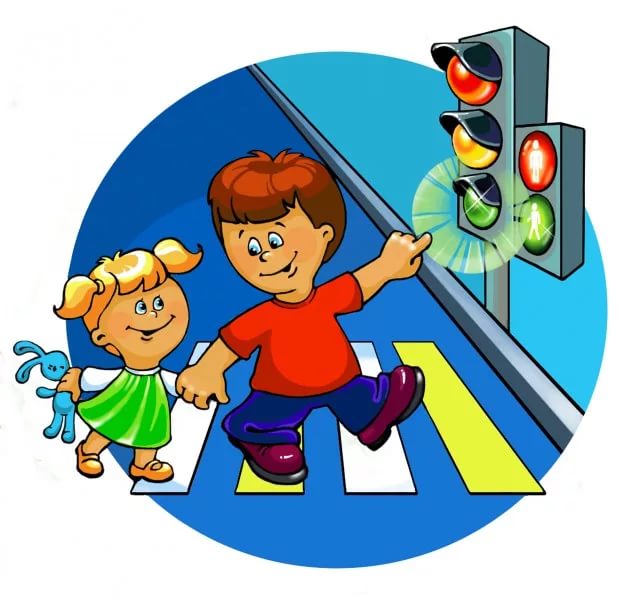 Отзывы родителей_________________________________________________________________________________________________________________________________________________________________________________________________________________________________________________________________________________________________________________________________________________________________________________________________________________________________________________________________________________________________________________________________________________________________________________________________________________________________________________________________________________________________________________________________________________________________________________________________________________________________________________________________________________________________________________________________________________________________________________________________________________________________________________________________________________________________________________________________________________________________________________________________________________________________________________________________________________________________________________________________________________________________________________________________________________________________________________________________________________________________________________________________________________________ФИО родителейДата полученияДата возвратаРоспись родителей